ETEC 644 Module 6Chun Yi Huang2-1、Explain the technical aspects of your development process (what tech tools will be used, how they will be used, and how are you going to teach yourself tech skills necessary for your project?	Instructional Design is a systematic and systemic process for the creation of educational resources. It is often viewed as a "problem solving" process. For the reason that I will use ADDIE design model to support our instructional design. The website design part, I'm going to use HTML5, JavaScript, Flash, QR code, and Google Drive technologies to design "How TO LEARN UKU STEP BY STEP" online courses. Also, I will use Google Drive combine with Microsoft office (e.g. Word, Excel, and Powerpoint) to create instructional materials and questionnaire survey. Finally, I will provide some useful ukulele teaching videos from YouTube and recording video using video-editing tools (e.g. Movie Maker or iMovie) to enhance my uku chords course. The tools mentioned about website design, create instructional materials, and questionnaire survey, I am really familiar with so there is no need for training on how to use such tools. However, I am not familiar with video-editing tools . I'm going to learn from my design buddy Meng Qu and YouTube videos that explain and show how to use such video-editing tools.2-2、Discussion how you will structure the navigation of your product (considerations)Website Navigation Menu				          Now：focus on basic 5-10 basic chords  	I believe new things will be developed to assist with online learning. According to William Horton, the author of our textbook E-Learning by Design, “E-learning will grow by incorporating technical and social progress. New products, trends and innovations from fields like entertainment and mass communication will continue to be adapted for use in education.” (pg.584) Assess your market to ask your members and other customers what educational products they would like to buy. But there’s often a saying-doing gap. What members say they want, they don’t always use. Building out the first month’s worth of content for a six-month course and using Talkshoe or GoToMeeting to try out new conference to gauge demand. Cobble together free or cheap tools (YouTube, Google Drive, Skype, PayPal etc.) to offer a new online class rather doing intense integration With the development of the Internet and the affordability of personal computers, I predict eLearning will one day take the place of traditional classroom instruction/training commercially viable product.2-3、Discuss how you will use instructional design theories (e.g. motivation theory, instructional strategies, first principles of instruction, cognitive load theory) and visual design principles (ABC'S RUS).	I learned many things from John Sweller’s Cognitive Load Theory but here I want to focus in Working Forward and Application in my project. According to Sweller’s theory, Working memory is limited by capacity and duration, when we are learning new information. Short-term memory is limited in the number of elements it can contain simultaneously (Sweller, p. 1502). That means we better not to giving much burden for our students. We need to motivate them focus on their work efficiently in limited time. After that, I will implement developed product delivered to my ukulele learning website and learners to do the formative evaluation . 		Moreover, success for the delivery will be handled in part by a student survey and in part by a rubric that I will create to evaluate the overall success. I decided to use the standards identified by Quality Matters Program (QM). Below you will find my rubric for self assessment that I will use after the student has completed the exercise. Click on link below to view the QM course evaluation of eLearning: How to step by step learning Ukulele course rubric. Moreover, I will know that the delivery is good based on the feedback the students give and students how to carry out their project delivery. Upon completion of the course students, they will answer the following questionnaire survey. According to the feedback data, I will repair my course that will be raised to my ukulele learning website.	Besides, effective visual designs can make instructional materials can increase the legibility of information, can convey information in a more effective manner, and can help focus the learner's attention on the key parts of the instruction (Braden, 1996; Heinich, Molenda, Russell, & Smaldino, 2002). This project will cover the seven principles of the ABC's R' US model (Alignment/Balance/Contrast/ Chunking/Repetition/Utility/Simplicity) and will demonstrate the visual design principles in my website visual design.HOW TO LEARN UKU STEP BY STEPWebsite Visual Design Sample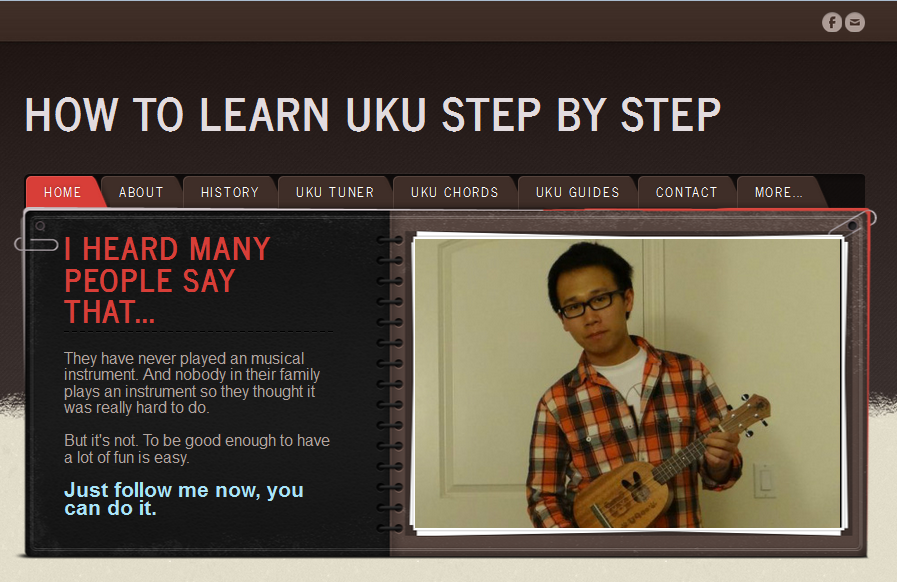 ReferencesSweller, J. (2002, July). Visualisation and instructional design. In Proceedings of the 	International Workshop on Dynamic Visualizations and Learning (pp. 	1501-1510). Tübingen: Knowledge Media Research Center.Guinness Book of World Records. (2014). In Compton's by Britannica. Retrieved 	from http://nevalalee.wordpress.com/tag/guinness-book-of-world-records/Horton, W. (2012). E-Learning by Design. San Francisco, CA: Pfeiffer/Wiley.Beriswill, J. (2004). ABC’s R’ US: Teaching visual design principles. In R. Ferdig et 	al. (Eds.), Proceedings of Society for Information Technology & Teacher 	Education International Conference 2004 (pp. 1958-1961). Chesapeake, VA: 	AACE. Retrieved March 1, 2014 from http://www.editlib.org/p/14724.